Friends of Spencer Park Minutes of the Annual General Meeting 2021Held on 17th September 2022 in Spencer Park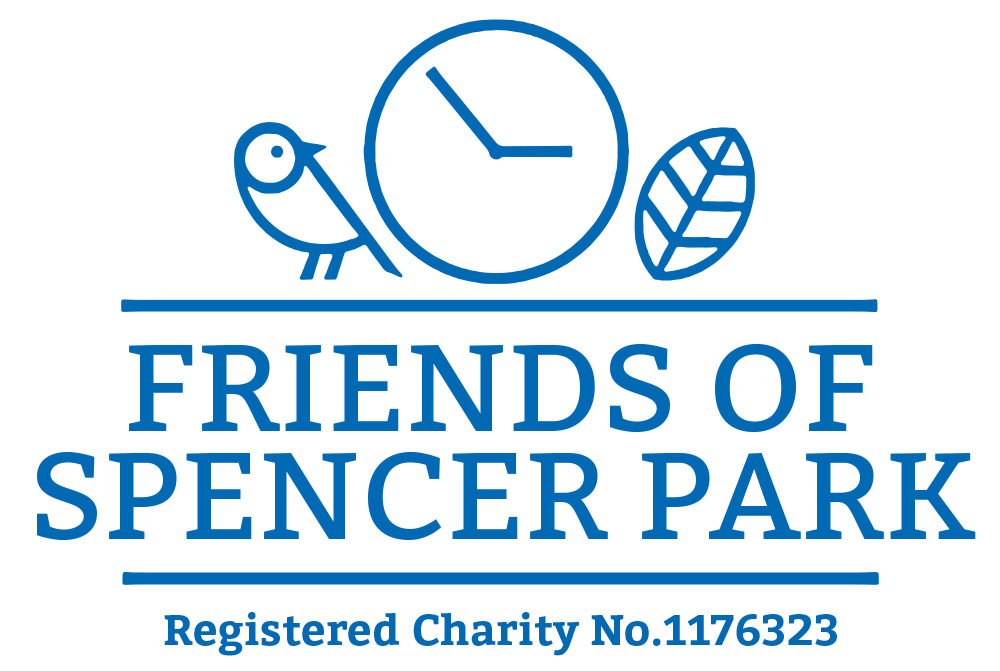 Present: Carol Bayliss, Karen Berry, Jane Donovan, Cllr Becky Gittins, Anthony Godber, James Holdsworth, Zilpha Reed, Pat Ryan, Helen Spence and Ken TaylorWelcome by Chair of the meeting - Helen SpenceApologies: Liz Bayton, Tim Brooke, Debbie Riorden, Lynn Richie and Miriam WoodApproval of the Minutes of the Annual General Meeting of 17th July 2021Chair’s Report – Helen Spence (Attached)Appointment of trustees.   The following trustee is due to retire by rotation after three years but are eligible for re-appointment: Carol Bayliss, Ken Taylor was appointed in 2022. (The other current trustees are Karen Berry, Tim Brooke Helen Spence and Zilpha Reed. Paul Smith has resigned as a Trustee)
There is a management committee which the Trustees are part of, along several Friends of Spencer Park.Appointment of officers: Chair, Secretary and Treasurer (the current officers are Ken Taylor, Chair of the Trustees; Helen Spence, Chair of the Management Committee; Karen Berry, Secretary; and James Holdsworth, Treasurer).' Accounts for year ending 31 March 2022 were accepted. The accounts have been Independently examined and will be filed with Charity Commission by Tim. James will file our accounts with HMRCPat Ryan was appointed as independent examiner for accounts year ending 31 March 2023.Future of the Pavilion – Helen reported on the current situation. The Agreement for lease has been signed, the lease itself will not be signed until we have funding to develop the pavilion. £300,000 of funding will be needed. Peter Elias has made an application to the 29th May 1961 Charitable Fund and the Community Ownership Fund for 50% of the funding. We have put in a first stage application to the National Lottery Community fund for £150,000, we will hear in 12 weeks if the project can apply for this funding. Peter is preparing tender documents and Richard Jones will approach Coventry City Council about planning regulations.Tennis Club – current membership is 164 Family members, 1 Autumn member, and 2 Corporate members. There are still discussions with The LTA to resurface the courts in the winter.Plans for this year focus on the pavilion and café and in the future development on recreation ground.Any Other Business – storage facilities were discussed as they will need to be a solution to this problem when the pavilion is developed. The cost of a container would be c£5,000 to cover purchase, delivery and installation in the park. Date of next meeting to be confirmed.